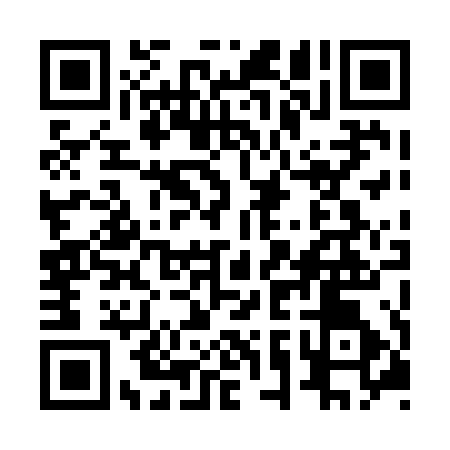 Prayer times for Central Lot 16, Prince Edward Island, CanadaWed 1 May 2024 - Fri 31 May 2024High Latitude Method: Angle Based RulePrayer Calculation Method: Islamic Society of North AmericaAsar Calculation Method: HanafiPrayer times provided by https://www.salahtimes.comDateDayFajrSunriseDhuhrAsrMaghribIsha1Wed4:226:001:136:148:2510:042Thu4:205:591:126:158:2710:063Fri4:185:571:126:168:2810:084Sat4:165:561:126:178:2910:105Sun4:145:541:126:188:3110:126Mon4:125:531:126:188:3210:147Tue4:095:511:126:198:3310:168Wed4:075:501:126:208:3410:189Thu4:055:491:126:218:3610:1910Fri4:035:471:126:218:3710:2111Sat4:015:461:126:228:3810:2312Sun3:595:451:126:238:4010:2513Mon3:585:441:126:248:4110:2714Tue3:565:421:126:248:4210:2915Wed3:545:411:126:258:4310:3116Thu3:525:401:126:268:4410:3317Fri3:505:391:126:278:4610:3518Sat3:485:381:126:278:4710:3719Sun3:475:371:126:288:4810:3820Mon3:455:361:126:298:4910:4021Tue3:435:351:126:298:5010:4222Wed3:415:341:126:308:5110:4423Thu3:405:331:126:318:5210:4624Fri3:385:321:126:318:5310:4725Sat3:375:311:136:328:5410:4926Sun3:355:301:136:328:5610:5127Mon3:345:291:136:338:5710:5328Tue3:325:291:136:348:5710:5429Wed3:315:281:136:348:5810:5630Thu3:305:271:136:358:5910:5731Fri3:285:271:136:359:0010:59